Задание 1.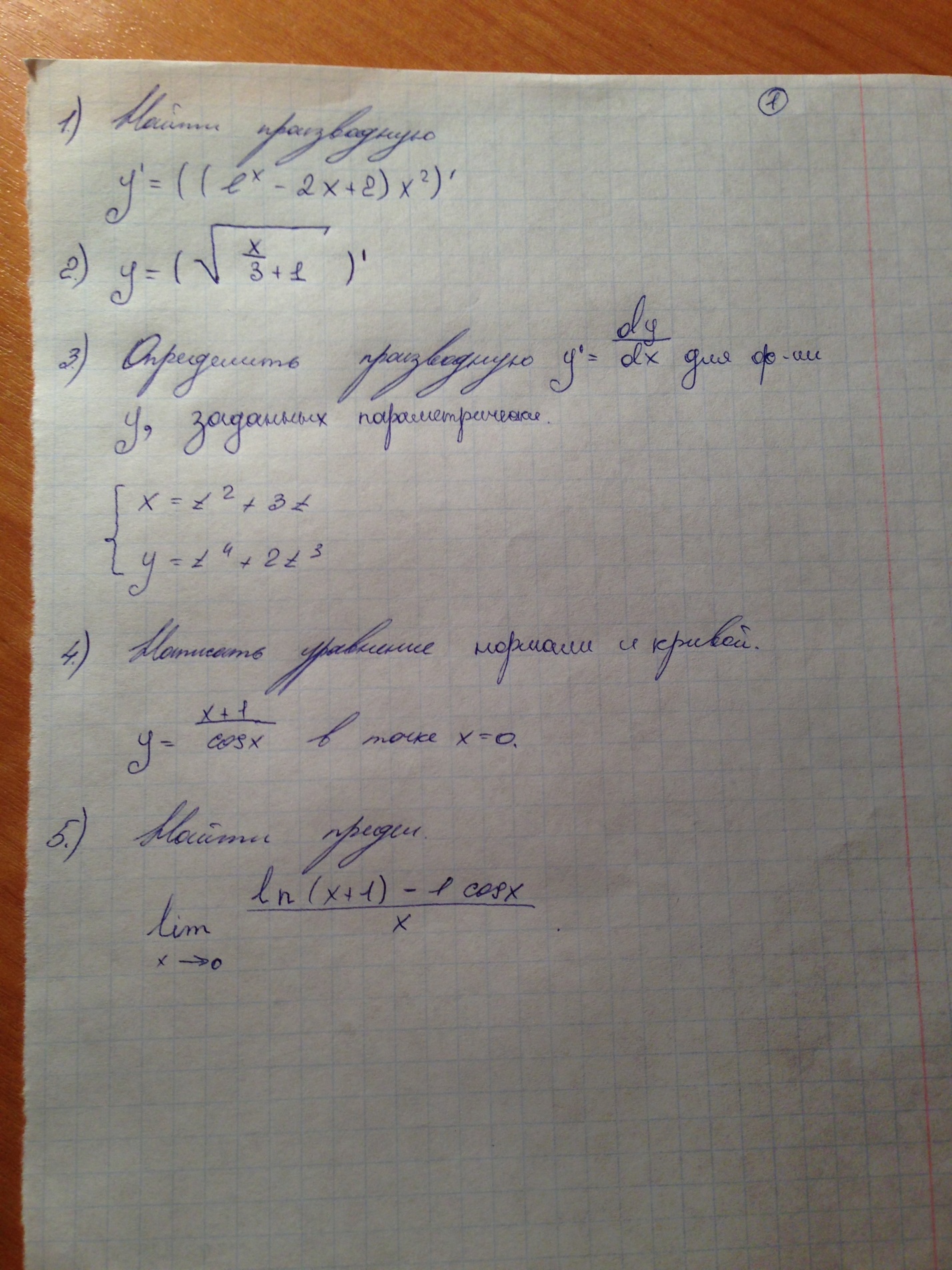 Задание 2.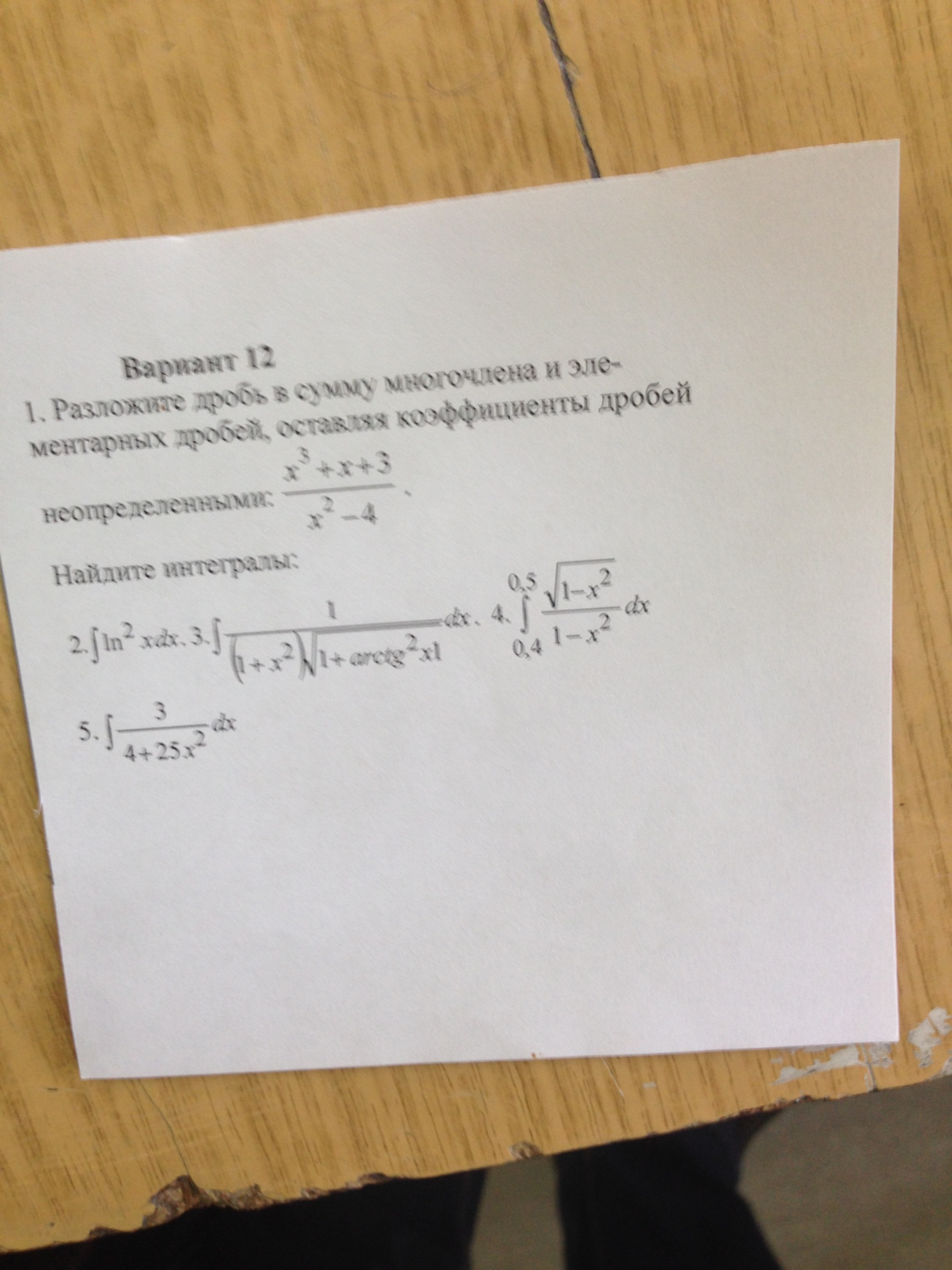 Задание 3.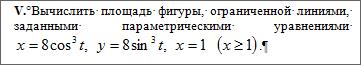 Срок до субботы, 23.00 по МСК.О цене договоримся.